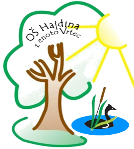 V L O G A STARŠEV ZA NAPOVEDANO ODSOTNOSTPodpisani/a___________________________________________ ____prosim, če je lahko moj sin/hči                                                          (ime in priimek)_________________________________________________, učenec/ka _______ razreda OŠ Hajdina                                                              (ime in priimek)odsoten/a od pouka od ___________________ do _______________ oziroma _________ šolskih dni. V _____________________________________________, dne _______________________________Podpis staršev/skrbnika: ______________________________________________________________POJASNILO: Učenec/učenka lahko izostane od pouka, ne da bi starši sporočili vzrok izostanka, če njegov/njen izostanek razredniku/razredničarki vnaprej napovejo. Ta izostanek lahko strnjeno ali v več delih traja največ pet dni v letu. Če izostanek traja več kot pet dni v letu, morajo starši nasloviti pisno vlogo z obrazložitvijo odsotnosti na ravnateljico šole, ki odloča o daljši odsotnosti. ::::::::::::::::::::::::::::::::::::::::::::::::::::::::::::::::::::::::::::::::::::::::::::::::::::::::::::::::::::::::::::::::::::::::::::::::::::::::::Izpolni razredničarka/ razrednik: Učencu/učenki  JE  /  NI dovoljena odsotnost od pouka v trajanju _____ dni. V ________________________________________, dne _____________________________ Razredničarka /razrednik : ____________________________________________________________OSNOVNA ŠOLA HAJDINASp. Hajdina 24, 2288 Hajdinahttp://www.os-hajdina.si      02/788-1260  02/788-1261o-hajdina.mb@guest.arnes.si